Pre-Workshop Evaluation - Families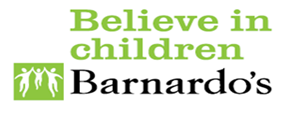 Date: 			Workshop Title: The Home Learning Environment ~Play, Communication & Independence for FamiliesAccessed via: DISTANCE LEARNING / FACE TO FACE/ VIRTUAL TRAININGTo complete before the workshop:** Thank-you for taking the time to complete this evaluation. Please return this to WESAIL@barnardos.org.uk **Please remember to also complete the post workshop evaluation formFor Barnardo’s WESAIL staff processing information only -Please save Here (adding date saved to contact title)Please rate how you’re feeling in relation to the workshop topic: Very Good1Quite Good2Ok3Quite Bad4Very Bad5Confident / CapableResilient / StrongOptimistic / PositiveSupported / InformedPlease rate your Special Educational Needs and Disabilities (SEND) knowledge: Very Good1Quite Good2Ok3Quite Bad4Very Bad5Understanding how you can support your child/ren with communicationUnderstanding what play is Awareness of services & sites that you can access for Early Years support